Муниципальное бюджетное общеобразовательное учреждение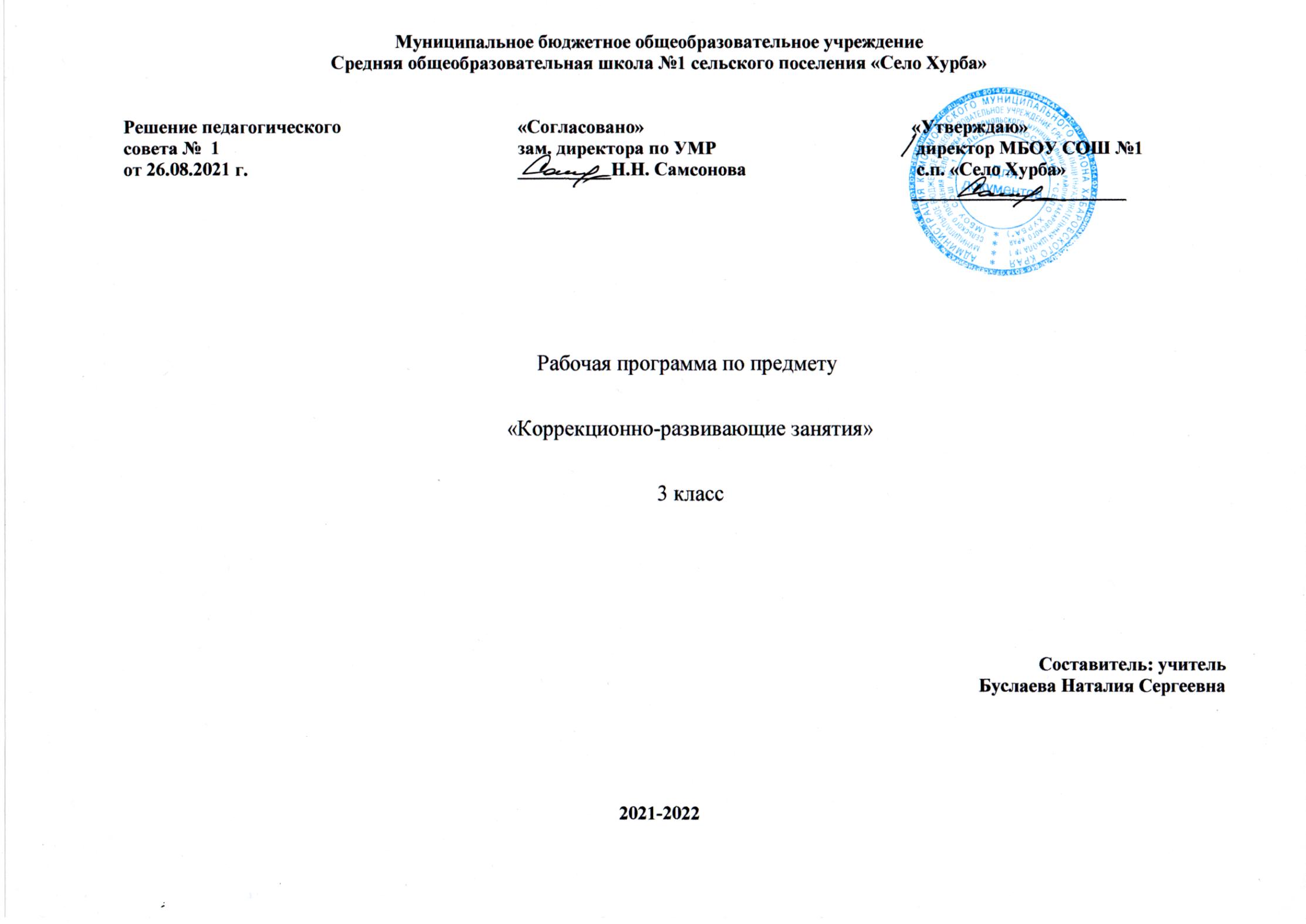 Средняя общеобразовательная школа №1 сельского поселения «Село Хурба»Рабочая программа по предмету «Коррекционно-развивающие занятия»  3 классСоставитель: учительБуслаева Наталия Сергеевна2021-2022Содержание:Пояснительная записка                                                                                                                                                                            Планируемые результаты  освоения обучающимися программы внеурочной деятельностиУчебно – тематический планСодержание программы  5. Календарно – тематическое планирование1.Пояснительная записка. Программа «Коррекционно-развивающие занятия» разработана на основе:Федерального закона от 29.12.2012 №273-ФЗ  «Об образовании в Российской Федерации»,Приказа Министерства образования и науки Российской Федерации от 19.12.2014 № 1599 «Об утверждении и введении в действие федерального государственного образовательного стандарта образования обучающихся с умственной отсталостью (интеллектуальными нарушениями)», Письма  Минобрнауки России от 12.05.2011 № 03 – 296 «Об организации внеурочной деятельности при введении федерального государственного стандарта общего образования».Федеральных требований к образовательным учреждениям в части минимальной оснащенности учебного процесса и оборудования учебных помещений (утверждены приказом Минобрнауки России от 04.10.2010 г № 986, зарегистрирован в Минюсте России 03.02.2011 г., регистрационный номер 19682).Федеральных требований к образовательным учреждениям в части охраны здоровья обучающихся, воспитанников (утверждены приказом Минобрнауки России от 28.12.2010 г № 2106, зарегистрирован в Минюсте России 02.02.2011 г., регистрационный номер 19679).СанПиН 2.4.2.2821-10 «Санитарно –эпидемиологическое требования к условиям и организации обучения в общеобразовательных учреждениях (утверждены приказом Минобрнауки России от 29.12.2010 г № 3189, зарегистрирован в Минюсте России 03.03.2011 г., регистрационный номер 19 993).Годового календарного учебного графикаСовременные требования общества к развитию личности детей, имеющих отклонения в развитии, диктуют необходимость более полно реализовать идею индивидуализации обучения, учитывающего степень тяжести их дефекта, состояние здоровья, индивидуально-типологические особенности. А значит, речь идет о необходимости оказания комплексной дифференцированной помощи детям, направленной на преодоление трудностей овладения знаниями, умениями и навыками, что в конечном итоге будет способствовать более успешной адаптации и интеграции их в общество.Сенсорное развитие умственно отсталого ребенка значительно отстает по срокам формирования и проходит чрезвычайно неравномерно. Замедленность, недифференцированность, узость объема восприятия, нарушение аналитико-синтетической деятельности, специфические недостатки памяти затрудняют его знакомство с окружающим миром.
При умственной отсталости. нарушено формирование всех сторон речи: ее фонетико-фонематическая сторона, лексика, грамматический строй, что позволяет говорить о системном нарушении речи. Нарушения развития речи тяжело сказывается на общем развитии ребенка, не позволяет ему полноценно общаться с ровесниками, затрудняет познание окружающего мира, отягощает эмоционально-психическое состояние ребенка. 
Коррекционно-воспитательная деятельность охватывает всю совокупность мер педагогического воздействия на личность ребенка с недостатками развитии и отклонениями в поведении. Она направлена на изменение познавательных возможностей ребенка, его эмоционально-волевой сферы, улучшение индивидуальных личностных качеств (ответственности, дисциплинированности, собранности, организованности, на развитие его интересов и склонностей, трудовых, художественно-эстетических и иных способностей. 
Цель коррекционных занятий – обогащение чувственного опыта в процессе целенаправленного систематического воздействия на сохранные анализаторы.
Задачи : 
- систематизация знаний, направленных на повышение общего уровня развития ребенка; 
- восполнение пробелов его предшествующего развития и обучения; 
- развитие недостаточно сформированных умений и навыков; 
- коррекцию отклонений в познавательной сфере ребенка; 
- развитие познавательной активности; 
- развитие общеинтеллектуальных умений: приемы анализа, сравнения, обобщения, навыки группировки и классификации. Методические приемы: - артикуляционная гимнастика;
- красочная наглядность;
- стихотворные тексты, кроссворды, загадки; 
- различные коррекционные, дидактические игры;
- физминутки;
- пальчиковая гимнастика;
- работа с тетрадью;
- обогащение и уточнение словаря.
 Личностные и метапредметные результаты освоения курса.Данная программа позволяет формировать следующие универсальные учебные действия (УУД):Регулятивные - обеспечивая умения решать проблемы, возникающие в ходе общения, при выполнении ряда заданий в ограниченное время; извлекать необходимую информацию из текста, реалистично строить свои взаимоотношения со взрослым.Познавательные - планировать свои действия в соответствии с поставленной задачей; наблюдать, сравнивать по признакам, сопоставлять; оценивать правильность выполнения действий и корректировать при необходимости; Коммуникативные - уметь ориентироваться на позицию партнера в общении и взаимодействии.Средствами формирования УУД служат психогимнастические упражнения, дискуссионные игры, эмоционально-символические и релаксационные методы.Формирование этих УУД в младшем школьном возрасте поможет школьнику адаптироваться и подготовиться к жизни в современном обществе.
Основные направления коррекционной работы. 
1. Совершенствование движений сенсорной деятельности: 
• Развитие мелкой моторики кисти и пальцев рук; 
• Развитие артикуляционной моторики; 
• Развитие ритма
2. Коррекция отдельных сторон психической деятельности: 
• Развитие зрительной памяти и внимания;
• Развитие слухового внимания и памяти; 
• Развитие фонетико-фонематических представлений. 
3. Развитие основных мыслительных операций: 
• Формирование навыков относительного анализа; 
• Развитие навыков группировки и классификации (на базе овладения основными родовыми понятиями) ; 
• Формирование умения работать по словесной и письменной инструкции, алгоритму; 
• Развитие комбинаторных способностей. 
4. Развитие различных видов мышления: 
• Развитие наглядно-образного мышления; 
• Развитие словесно-логического мышления. 
5. Коррекция нарушений в развитии эмоционально-личностной сферы (релаксационные упражнения для мимики лица, драматизации, чтения по ролям). 
6. Расширение и обогащение словаря. 2.Планируемые результаты  освоения обучающимися программы внеурочной деятельности.положительная динамика личностного, эмоционального развития учащегося; положительная динамика развития когнитивной сферы; отсутствие отрицательной динамики психофизического развития учащейся;увеличивается объем кратковременной вербальной памяти;совершенствуется фонематический слух;развитие произвольного и непроизвольного внимания;развитие мышления;социализация учащихся.3.Учебно – тематический план4.Содержание программы учебного курса5.Календарно - тематическое планирование3 класс  6.Учебно-методическое и материально-техническое обеспечениеТихомирова Л.Ф. Упражнения на каждый день: логика для младших школьников. Ярославль, 1988г.Зак А.З. Развитие умственных  способностей младших школьников. М., 1994г.Реан А.А., Костромина С.П. Развитие восприятия, внимания, памяти, мышления, речи. / Как подготовить ребёнка к школе. С-Пб., 1988г.Уфимцева Л., Окладникова Т. Вместе весело играть. Программа психокоррекционных занятий для соматически ослабленных младших школьников. // Школьный психолог №25-26 2003г.Баканова Н.С. Найди, придумай, нарисуй. Развитие познавательных способностей учащихся классов коррекции. Практические материалы. М.: Генезис, 2001г.Узорова О.В., Нефёдова Е.А. 350 упражнений для подготовки детей к школе. Игры, задачи, основы письма и рисования. М.: Аквариум, 1999г.Ильина М.В. Тренируем внимание и память. Тесты и упражнения для детей 5 – 10 лет: Пособие для психологов, воспитателей ДОУ, учителей. – М.: АРКТИ, 2005. – 136 с. (Развитие и воспитание).Локалова Н.П. 120 уроков психологического развития младших школьников (психологическая программа развития когнитивной сферы учащихся 1– 4 классов). Часть 1. Книга для учителя. – 3-е изд., перераб. И доп. – М.: «Ось-89», 2006. – 272 с.Локалова Н.П. 120 уроков психологического развития младших школьников (психологическая программа развития когнитивной сферы учащихся 1– 4 классов). Часть 2. Материалы к урокам психологического развития. – 3-е изд., перераб. И доп. – М.: «Ось-89», 2006. – 160 с.  Возрастная психология: краткий курс лекций /М.Е.Хилько, М.С.Ткачева. – М.:Издательство Юрайт, 2013 Психологические проблемы современного подростка и их решение в тренинге. – СПб.: Речь,2008Тренинг эффективного взаимодействия с детьми. – СПб.: Речь, 2000Классный час с психологом: сказкотерапия для школьников: методическое пособие. – 2-еизд.; доп.и перераб. – М.: Глобус,2007126 эффективных упражнений по развитию вашей памяти. Изд.3-е без изменений. – Волглград: Учитель,2006Практикум по детской психокоррекции: игры, упражнения,техники /О.Н.Истратова. – Изд. 6-е. – Ростов н/Д: Феникс,20013Практическая психология в начальной школе. – М.: ТЦ Сфера, 2004Психология общения. – М.: Гуманит. Изд. Центр ВЛАДОС, 2004Психология человека. – М.: Гуманит. Изд. Центр ВЛАДОС, 2001Эмоции и воля . – М.: Гуманит. Изд. Центр ВЛАДОС, 2001 Психологические рисуночные тесты: Илюстрированное руководство. – М.: Изд-во ВЛАДОС – ПРЕСС, 2003Решение педагогического совета №  1 от 26.08.2021 г.        «Согласовано» зам. директора по УМР__________Н.Н. Самсонова«Утверждаю» директор МБОУ СОШ №1 с.п. «Село Хурба»_______________________№ п/пРазделОсновные задачиКоличество часовКоличество часовКоличество часовВсегоТеорияПрактика1 Развитие восприятия, воображения.Закрепление сформированных понятий, характеризующих величину. Сравнение и группировка предметов по заданным параметрам величины. Совершенствование восприятия формы. Различение цветовых тонов и правильное их словесное обозначение. Классифицирование предметов по форме, цвету и размеру. Закрепление временных понятий. Формирование произвольности зрительного восприятия. Дорисовывание незаконченных изображений. Нахождение отличительных и общих признаков на наглядном материале. Выделение нереальных элементов «нелепых» картинок. Гимнастика для глаз и пальцев рук. Развитие пространственного, творческого воображения. Моделирование расположения различных объектов по отношению друг к другу в ближнем и дальнем пространстве. Самостоятельное моделирование пространственных ситуаций, представление словесного отчета.5424302Развитие внимания, памяти. Развитие саморегуляции и умения работать в умозрительном плане. Составление детьми собственных планов к лабиринтам. Самостоятельное планирование этапов деятельности. Контроль за выполнением одновременно 2-х и 3-х действий. Развитие вербальной и визуальной кратковременной и долговременной памяти. Расчленение запоминаемых объектов на части, выделение в них различных свойств. Использование для запоминания вспомогательных средств, в том числе знаков – символов.6621453Развитие аналитико-синтетической деятельности.Формирование предпосылок к переходу от наглядно-образного к абстрактно-логическому мышлению. Развитие функций анализа и синтеза, сравнения и обобщения, абстрагирования. Упражнения на поиск закономерностей, на обобщение, на проведение классификации предметов, чисел, понятий по заданному основанию классификации. Упражнения на поиск недостающей фигуру с нахождением 2 -3 особенностей, лежащих в основе выбора, поиск признака отличия 1 группы фигур (или понятий) от другой. Задачи аналитического типа. Построение простейших умозаключений, их проверка и уточнение. Выявление закономерностей и продолжение орнамента по образцу. Словесная закономерность. Решение логических и комбинаторных задач. Решение задач путем рассуждений с опорой на схему. Формирование пространственных представлений в играх с палочками. Построение заданного числа фигур из заданного числа палочек. закрепление понятий «справа- слева», «вверх-вниз».843351Итого:20478126Название разделаЦелиКраткое описание направленийРазвитие восприятия, воображения.Формирование сенсорных эталонов цвета, формы, величины; конструирование предметов.Развитие крупной и мелкой моторики, графомоторных навыков.Кинестетическое и кинетическое развитие.Тактильно-двигательное восприятие.Развитие слухового восприятия и слуховой памятиВосприятие пространства.Развитие зрительного восприятия и зрительной памяти. Восприятие времени. Развитие мыслительных операций.Дидактические игры на формирование у воспитанников представлений о цвете, форме, величине и других сенсорных характеристиках окружающих предметов;Упражнения, развивающие внимание, память, мыслительные операции, творческие способности;Пальчиковая гимнастика и задания на коррекцию мелкой моторики пальцев рук;Игры малой и средней подвижности на развитие общей моторики и координации движений.Развитие внимания, памяти. Развитие познавательной активности учащихся, коррекция недостатков познавательной деятельности учащихся путем систематического и целенаправленного воспитания у них полноценного восприятия формы, конструкции, величины, цвета, особых свойств предметов, их положение в пространстве. Формирование умений наблюдать, сравнивать, выделять существенные признаки предметов и явлений и отражать их в речи, развитие памяти, мышления, речи, воображения.Игры и упражнения, направленные на активизацию психических процессов; развитию умственных способностей; тренировок памяти и внимания; развитию мышления и речи. Игры и упражнения, которые корригируют недостатки восприятия, способствуют развитию воображения и творческих способностей, развивают пространственное мышление и восприятие, координационные способности рук и мелкую моторику.Развитие аналитико-синтетической деятельности.Формирование адекватного восприятия явлений и объектов окружающей действительности в совокупности их свойств. Исправление недостатков моторики; совершенствование зрительно – двигательной координации. Формирование точности и целенаправленности движений и действий, навыков общения.Задания и игры на развитие зрительно-моторной координации, восприятие времени, развитие пространственно-временных отношений, развитие слухового восприятия и слуховой памяти; развитие зрительного восприятия и зрительной памяти, тактильно-двигательное восприятие, развитие обоняния, эмоций.№ п/пТемаКол. часДатаОсновные понятияОсновные понятияОсновные виды деятельности обучающихсяКоррекционная работа1 четверть-48ч1 четверть-48ч1 четверть-48ч1 четверть-48ч1 четверть-48ч1 четверть-48ч1 четверть-48ч1 четверть-48ч1Тренировка пальцев рук.3ГимнастикаГимнастикаТренировка пальцев, кисти руки. Пальчиковые игры.Коррекция мелкой моторики.2Динамические движения пальцев рук.3Быстро-медленноБыстро-медленноУметь выполнять движения пальцами рук одновременно  с проговариванием речевок.Коррекция мелкой моторики.3Управление рукой. 3ЛинияЛинияВыполнять упражнения по показу, по образцу. Проведениелиний, обводка, штриховка.Коррекция мелкой моторики.4Правая и левая стороны тела. 3ОриентировкаОриентировкаФормирование и уточнение пространственных понятий и представлений. Знакомство с зеркальным отображением (слева-справа).Коррекция пространственных представлений.5Правая и левая стороны на листе.3По образцуПо образцуПомощь в формировании умения ориентироваться в школе, на улице.Коррекция пространственных представлений.6Верх – низ на листе и относительно тела.3ПоложениеПоложениеРазвитие свойств внимания: концентрации, распределения, устойчивости.Коррекция пространственных представлений.7Центр, середина на листе.3СерединаСерединаОбучение составлению симметричного орнамента.Коррекция мыслительной деятельности через игры.8Спереди – сзади.3задорныйзадорныйУточнение восприятия пространственных представлений.Коррекция слухового восприятия.9Выше-ниже.3ВысокийВысокийУметь определять положение предметов в пространстве.Коррекция личностной сферы.10Дальше – ближе.3ПредметыПредметыПомощь в формировании умения ориентироваться в школе, на улице.Развитие пространственного восприятия.11Ориентация в пространстве по словесной инструкции, команде. 3ИнструкцияИнструкцияУметь ориентироваться пространстве по словесной инструкции, команде учителя.Развитие пространственного восприятия.12 Ориентирование в пространстве в подвижных играх.3Правила игрыПравила игрыСоблюдать правила игры, уметь правильно  ориентироваться в пространстве в подвижных играх.Развитие  моторики, пространственного восприятия.13Ориентирование на листе бумаги. 3Центр, крайЦентр, крайРисование, составление орнаментов по образцу.Развитие мелкой моторики, внимания.14Определение местоположения предмета, рисунка на листе бумаги.3Далеко-близкоДалеко-близкоУметь определять  местоположение предмета, рисунка на листе бумаги.Развитие свойств внимания: концентрации, распределения, устойчивости.15Пространственные предлоги: над, под, за, около, перед.3ПредметыПредметыУметь правильно расположить предметы в пространстве.Дидактическая игра «Положи правильно предмет»Развитие зрительно- моторной координации.16Пространственные предлоги: в, на, из-под, между.3ПомощьПомощьУметь правильно расположить предметы в пространстве.Дидактическая игра «Положи правильно предмет»Развитие зрительно- моторной координации.2 четверть-48ч2 четверть-48ч2 четверть-48ч2 четверть-48ч2 четверть-48ч2 четверть-48ч2 четверть-48ч2 четверть-48ч1Различные временные понятия. 3СезонРазделение различных временных понятий.Работа с «Дневниками наблюдений» Разделение различных временных понятий.Работа с «Дневниками наблюдений» Коррекция интеллектуального развития.2Времена года. 3ПогодаУточнение представлений о свойствах и признаках времён года. Представление об их признаках, продолжительности, чередовании.Уточнение представлений о свойствах и признаках времён года. Представление об их признаках, продолжительности, чередовании.Коррекция умения устанавливать причинно-следственные связи.3Месяцы.3ПриметыУточнение представления о месяцах, их погодных особенностях. Дидактическая игра «Природные, погодные явления».Уточнение представления о месяцах, их погодных особенностях. Дидактическая игра «Природные, погодные явления».Формирование понимания последовательности событий.4Типы, виды и формы календарей.3Настольный Формирование представления о течении времени, календарях, частях суток. Работа с календарем. Формирование представления о течении времени, календарях, частях суток. Работа с календарем.Развитие мыслительных операций.5Части суток. 3День, ночьНазывать продолжительность частей суток, внешние признаки. Сюжетно-ролевая игра «Утро»Называть продолжительность частей суток, внешние признаки. Сюжетно-ролевая игра «Утро»Развитие долговременной памяти.6Распределение плана деятельности и отдыха на суточный период.3Утро, вечерОбучение пониманию о распорядке  дня. Обучение составлению плана деятельности на день.Обучение пониманию о распорядке  дня. Обучение составлению плана деятельности на день.Формирование и развитие умения анализировать.7Режим дня. Расписание уроков.3Время, часыУметь рассказать по опорным словам о своем режиме дня, расписании уроков.Уметь рассказать по опорным словам о своем режиме дня, расписании уроков.Коррекция внимания, памяти.8Временные понятия «вчера, сегодня, завтра»3СобытияУточнение представления, понятий: вчера, сегодня, завтра. Обучение планированию действий на ближайшее будущее.Уточнение представления, понятий: вчера, сегодня, завтра. Обучение планированию действий на ближайшее будущее.Формирование понимания последовательности событий.9Понятия «прошлое, настоящее, будущее»3ПредставленияУметь мысленно представлять события из прошлого, настоящего, будущего. Составле-ние рассказа по картинкам.Уметь мысленно представлять события из прошлого, настоящего, будущего. Составле-ние рассказа по картинкам.Развитие мыслительных операций.10Планирование действий на ближайшее и далёкое будущее.3ПланированиеУчиться планировать  действия на ближайшее и далёкое будущее. Сюжетно-ролевая игра «Выходной день»Учиться планировать  действия на ближайшее и далёкое будущее. Сюжетно-ролевая игра «Выходной день»Активизация, коррекция зрительного восприятия. 11Анализ событий прошедшего дня.3АнилизироватьФормирование умения анализировать  события  прошедшего дня. Рассказ по опорным словам.Формирование умения анализировать  события  прошедшего дня. Рассказ по опорным словам.Формирование и развитие умения анализировать ситуацию.12Складывание разрезных картинок из мелких деталей. 3ДеталиОбучение анализу воспринимаемой фигуры, предмета. Уметь складывать  разрезные картинки  из мелких деталей.Обучение анализу воспринимаемой фигуры, предмета. Уметь складывать  разрезные картинки  из мелких деталей.Развитие процессов мышления: сравнение, анализ, синтез.13Копирование изображения на листах в крупную и мелкую клетку.3КлеткаОбучение копированию фигур. Уметь копировать  изображения на листах в крупную и мелкую клетку по образцу.Обучение копированию фигур. Уметь копировать  изображения на листах в крупную и мелкую клетку по образцу.Развитие внимания, зрительного восприятия.14Копирование изображения с помощью самостоятельно разлинованной сетки.3СеткаРабота над улучшением  выполнения графических заданий. Улучшение работы на тетрадном листе (в крупную и мелкую клетку, в линейку)Работа над улучшением  выполнения графических заданий. Улучшение работы на тетрадном листе (в крупную и мелкую клетку, в линейку)Коррекция умения устанавливать причинно-следственные связи.15Дорисовывание мелких деталей.3ЛинейкаРазвитие умения списывать, срисовывать с доски без ошибок по образцу, по инструкции.Развитие умения списывать, срисовывать с доски без ошибок по образцу, по инструкции.Совершенствование мелкой моторики, воспитание аккуратности.16Конструирование из мелких деталей.3КонструкторУметь конструировать  из мелких деталей, собирать по образцу различные предметы.Уметь конструировать  из мелких деталей, собирать по образцу различные предметы.Совершенствование мелкой моторики, коррекция внимания.3 четверть-63ч3 четверть-63ч3 четверть-63ч3 четверть-63ч3 четверть-63ч3 четверть-63ч3 четверть-63ч3 четверть-63ч1Складывание пирамидки физическим примериванием.3ЦветаУчить собирать пирамидку физическим примериванием. Уметь анализировать свои ошибки.Учить собирать пирамидку физическим примериванием. Уметь анализировать свои ошибки.Развитие и коррекция наглядно-действенного мышления.2Складывание пирамидки зрительным соотнесением.3УзорУчить собирать пирамидку зрительным соотнесением. Уметь анализировать свои ошибки.Учить собирать пирамидку зрительным соотнесением. Уметь анализировать свои ошибки.Коррекция мыслительной деятельности через игры.3Работа с почтовым ящиком  с физическим  примериванием. 3ОтверстиеНаучить систематизировать предложенный материал по заданному основанию.Научить систематизировать предложенный материал по заданному основанию.Коррекция внимания, воображения, речи.4Работа с почтовым ящиком визуальным соотнесением.3СоотнесениеУчить работать с почтовым ящиком визуальным соотнесением. Уметь анализировать свои ошибки.Учить работать с почтовым ящиком визуальным соотнесением. Уметь анализировать свои ошибки.Коррекция внимания, воображения, речи.5Конструирование из палочек и фигур наложением на картинку.3КомандаНаучить конструировать из палочек и геометрических фигур.Научить конструировать из палочек и геометрических фигур.Коррекция внимания, речи.6Конструирование из палочек и фигур по показу.3ПлоскийНаучить быть внимательным и понимать смысл некоторых безречевых инструкций, действовать в соответствии с ними.Научить быть внимательным и понимать смысл некоторых безречевых инструкций, действовать в соответствии с ними.Формирование и развитие умения анализировать.7Конструирование из палочек и фигур по образцу.3СравнениеУметь конструировать  из палочек и фигур по образцу. Уметь анализировать свои ошибки.Уметь конструировать  из палочек и фигур по образцу. Уметь анализировать свои ошибки.Развитие творческих способностей, воображения.8Конструирование из палочек и фигур по памяти.3Слева, справаУчиться конструировать  из палочек и фигур по памяти. Уметь анализировать свои ошибки.Учиться конструировать  из палочек и фигур по памяти. Уметь анализировать свои ошибки.Развитие и коррекция зрительного, слухового, тактильного восприятия.9Конструирование по собственной задумке.3ФигурыНаучить конструировать по задумке. Уметь рассказать о своей работе.Научить конструировать по задумке. Уметь рассказать о своей работе.Развитие внимания, памяти, воображения, знания геометрических фигур.10Дидактическая игра «Сделай, как у меня»         3УзорУметь выложить из палочек (или мозаики) по образцу букву, цифру, узор, картинку и т.п.          Уметь выложить из палочек (или мозаики) по образцу букву, цифру, узор, картинку и т.п.          Коррекция наблюдательности, памяти, коммуникативных способностей.11Дидактическая игра «Расставь, как было»       3Последователь-ность Уметь  запомнить и расставить  игрушки в той последовательности, которой они были. Уметь  запомнить и расставить  игрушки в той последовательности, которой они были.Коррекция мыслительной деятельности через игры.12Дидактическая игра «Дорисуй»3Часть целогоУметь назвать, что именно отсутствует на рисунке и дорисовать их. Например: машина без колёс, дом без крыши и т.п.Уметь назвать, что именно отсутствует на рисунке и дорисовать их. Например: машина без колёс, дом без крыши и т.п.Коррекция мыслительной деятельности через игры.13Дидактическая игра «Самые внимательные»3Внимание Учить выполнять движения в соотвествии со словами: «Вода» – руки в стороны; «Земля» – руки вниз; «Огонь» – закрыть руками глаза; «Воздух» – поднять руки вверх. Учить выполнять движения в соотвествии со словами: «Вода» – руки в стороны; «Земля» – руки вниз; «Огонь» – закрыть руками глаза; «Воздух» – поднять руки вверх.Коррекция мыслительной деятельности через игры.14Дидактическая игра «Что в коробке?»3ЗвукиУметь по звучанию предметов определить, что находится в коробке.Уметь по звучанию предметов определить, что находится в коробке.Коррекция наблюдательности, памяти.15 Дидактическая игра «Расскажи, как было»3НелепицаУметь ответить на вопросы по картинке,  вспоминая  прослушанный рассказ.Уметь ответить на вопросы по картинке,  вспоминая  прослушанный рассказ.Развитие и коррекция зрительного, слухового,  восприятия.16Дидактическая игра «Какой инструмент звучит?»3ЗвучаниеУчить   определять и называть  инструмент по звучанию.Учить   определять и называть  инструмент по звучанию.Формирование и развитие умения анализировать.17Дидактическая игра «Узнай по звуку»3ШумУметь    определять и называть   предметы по звучанию.Уметь    определять и называть   предметы по звучанию.Коррекция мыслительной деятельности через игры.18Дидактическая игра «Говори наоборот»3Слова Уметь называть слова наоборот, например, большой – маленький. Уметь называть слова наоборот, например, большой – маленький.Коррекция связной речи.19Дидактическая игра «Разложи по порядку»3движениеУметь  разложить картинки по порядку и составить  рассказ по картинкам.Уметь  разложить картинки по порядку и составить  рассказ по картинкам.Коррекция связной речи.4 четверть-48ч4 четверть-48ч4 четверть-48ч4 четверть-48ч4 четверть-48ч4 четверть-48ч4 четверть-48ч4 четверть-48ч1Нахождение парных картинок.  3ПараУметь назвать предметы по группам одним словом.Уметь назвать предметы по группам одним словом.Развитие мыслительных операций.2Нахождение парных картинок среди группы подобных.3КартинкаДидактический материал: «сравни картинки», «чем отличается», «что общее».Дидактический материал: «сравни картинки», «чем отличается», «что общее».Развитие мыслительных операций.3Группировка предметов, одинаковых по цвету.3ЛишнийУметь группировать  предметы, одинаковые по цвету, используя серии сюжетных картинок.Уметь группировать  предметы, одинаковые по цвету, используя серии сюжетных картинок.Развитие мыслительных операций.4Группировка предметов, одинаковых по размеру.3Карточка Уметь группировать  предметы, одинаковые по размеру, используя набор тактильных карточек. Уметь группировать  предметы, одинаковые по размеру, используя набор тактильных карточек.Коррекция интеллектуального развития.5Группировка  предметов, одинаковых по форме.3ФормаУметь группировать  предметы, одинаковые по размеру, используя  наглядный геометрический материал.Уметь группировать  предметы, одинаковые по размеру, используя  наглядный геометрический материал.Развитие и коррекция наглядно-действенного мышления.6Группировка  предметов, одинаковых по массе.3ВесУметь группировать  предметы, одинаковые по массе, используя  наглядный  материал.Уметь группировать  предметы, одинаковые по массе, используя  наглядный  материал.Развитие и коррекция зрительно-моторной координации.7Группировка предметов, одинаковых по текстуре.3ПредметУметь группировать  предметы, одинаковые по размеру, используя набор тактильных карточек.Уметь группировать  предметы, одинаковые по размеру, используя набор тактильных карточек.Развитие мыслительных операций.8Группировка предметов, одинаковых по звучанию.3ОдинаковыеУметь группировать  предметы, одинаковые по звучанию.Уметь группировать  предметы, одинаковые по звучанию.Развитие и коррекция слухового восприятия.9Группировка по родовой принадлежности.3РодУчить группировке по родовой принадлежности.Учить группировке по родовой принадлежности.Формирование и развитие умения анализировать.10Нахождение лишнего по внешнему признаку.3ОтгадкаУчить нахождению лишнего по внешнему признаку (цвет, форма, величина и т.д)Учить нахождению лишнего по внешнему признаку (цвет, форма, величина и т.д)Развитие мыслительных операций.11Нахождение лишнего по родовой принадлежности.3СходствоУчить нахождению лишнего по родовой принадлежности, используя набор карточек.Учить нахождению лишнего по родовой принадлежности, используя набор карточек.Коррекция психомоторных и сенсорных процессов.12Упражнение «На что похожи наши ладошки»3ЛадошкаУметь  создать рисунок на основе обведенных ладошек.Уметь  создать рисунок на основе обведенных ладошек.Коррекция мыслительной деятельности через игры.13Игра «Узнай, кто в домике живёт»3ЗвукиУметь угадать, кто живёт в домике по издаваемым звукам.Уметь угадать, кто живёт в домике по издаваемым звукам.Развитие мыслительных операций (систематизация).14«Геометрическое лото»3Круг, овалУчить детей сравнивать форму изображенного предмета с геометрическими фигурами и подбирать предметы по геометрическому образцу.Учить детей сравнивать форму изображенного предмета с геометрическими фигурами и подбирать предметы по геометрическому образцу.Коррекция мыслительной деятельности через игры.15Лото «Форма и цвет»3СоотнестиЗакреплять умение подбирать объекты по образцу, ориентируясь на соотношение признаков.Закреплять умение подбирать объекты по образцу, ориентируясь на соотношение признаков.Коррекция мыслительной деятельности через игры.